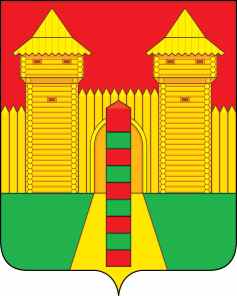 АДМИНИСТРАЦИЯ  МУНИЦИПАЛЬНОГО  ОБРАЗОВАНИЯ «ШУМЯЧСКИЙ   РАЙОН» СМОЛЕНСКОЙ  ОБЛАСТИПОСТАНОВЛЕНИЕот 17.06.2022г. № 302          п. ШумячиАдминистрация муниципального образования «Шумячский район»                Смоленской областиП О С Т А Н О В Л Я Е Т:        1. Внести в постановление Администрации муниципального образования «Шумячский район» Смоленской области от 15.10.2019 г. № 468 «О создании постоянно действующей комиссии по оценке технического состояния                             автомобильных дорог местного значения, расположенных на территории                    Шумячского городского поселения, следующие изменения:Приложение № 1 к Постановлению изложить в новой редакции                         (Прилагается).2. Настоящее постановление вступает в силу со дня его подписания и               применяется к правоотношениям возникшим с 01.06.2022 года.И. п. Главы муниципального образования«Шумячский район» Смоленской области                                              Г.А. ВарсановаСОСТАВпостоянно действующей комиссии по оценке техническогосостояния автомобильных дорог местного значения, расположенных на                   территории Шумячского городского поселенияО внесении изменений  в постановление Администрации муниципаль-              ного образования «Шумячский район» Смоленской области от 15.10.2019г. № 468Приложение № 1к постановлению Администрациимуниципального образования                    «Шумячский район» Смоленской области от 17.06.2022г. № 302Елисеенко Николай МихайловичПавлюченкова Людмила АлексеевнаКирьянов Вадим СергеевичСидоренков Андрей БорисовичКорнеев Роман Витальевич- заместитель Главы муниципального образования «Шумячский район»                     Смоленской области; председатель              комиссии;- начальник Отдела городского                  хозяйства Администрации муниципального образования «Шумячский район» Смоленской области; заместитель                  председателя комиссии;- ведущий специалист Отдела                       городского хозяйства Администрации муниципального образования                        «Шумячский район» Смоленской                   области, секретарь комиссии;- директор ШПМУП «Информационно  – расчетный центр» (по согласованию);- главный инженер филиала                            Шумячского филиала СОГБУ                      «Смоленскавтодор» (по согласованию).